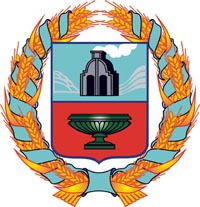 АДМИНИСТРАЦИЯ ЗАВОДСКОГО СЕЛЬСОВЕТАТЮМЕНЦЕВСКОГО РАЙОНА АЛТАЙСКОГО КРАЯ26.11.2010                                                                                                                                    №26/1                                                                п.ЗаводскойОб утверждении Положения  о проверкедостоверности и полноты сведений,предоставляемых гражданами, претендующимина замещение должностей муниципальной службы Заводского сельсовета   Тюменцевского районаи муниципальными служащими Заводского сельсовета Тюменцевского района           В целях реализации Федерального закона от 02.03.2007 №25-ФЗ "О муниципальной службе в Российской Федерации"  и Федерального закона от 25.12.2008 №273-ФЗ "О противодействии коррупции", в соответствии с  постановлением  Администрации Тюменцевского района Алтайского края от 16.03.2010 №109 "О порядке предоставления гражданином, претендующим на замещение должности  муниципальной службы  Тюменцевского района, решением Собрания депутатов Заводского сельсовета от 08.07.2010 №44 муниципальным служащим Заводского сельсовета Тюменцевского района сведений о своих доходах, об имуществе и обязательствах имущественного   характера и сведений о  доходах, об имуществе и обязательствах имущественного характера членов своей семьи" ПОСТАНОВЛЯЮ:           1.Утвердить Положение о проверке достоверности и полноты сведений, представляемых гражданами, претендующими на замещение должностей муниципальной службы Заводского сельсовета Тюменцевского района и муниципальными служащими Заводского сельсовета  Тюменцевского района (приложение).           2.Обнародовать данное постановление в установленном порядке.           3.Контроль за исполнением постановления  возложить на секретаря Администрации Заводского сельсовета Л.В.Васильеву.Глава Заводского сельсовета                                                        А.В.Клишинкоррупциогенных факторов не выявлено26.11.2010 секретарь Л.В.Васильева________